2020年卫生职称（初中级）考试《考前救命三页纸》>> 外科护理（中级） 370 <<扫码获取更多绝密资料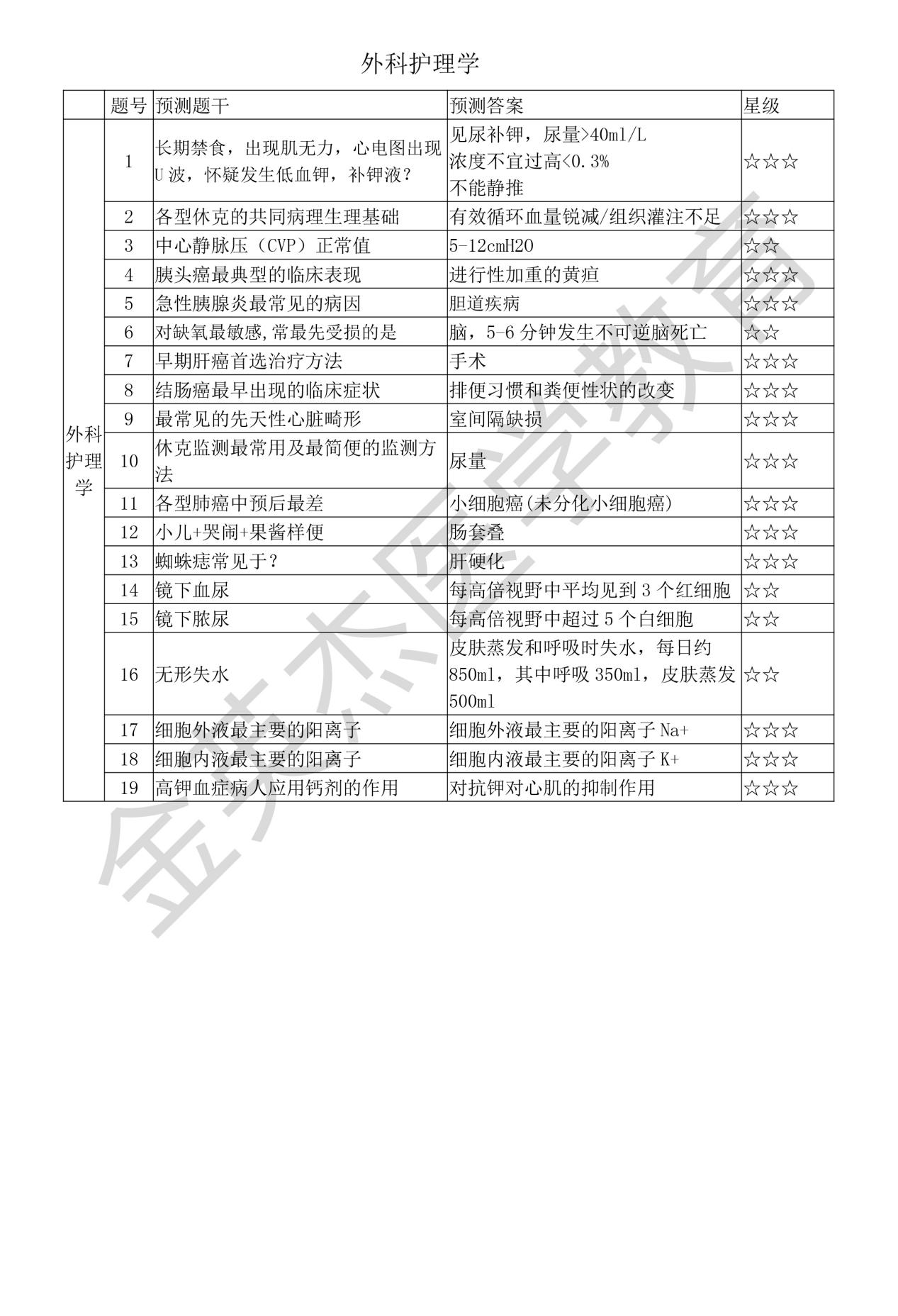 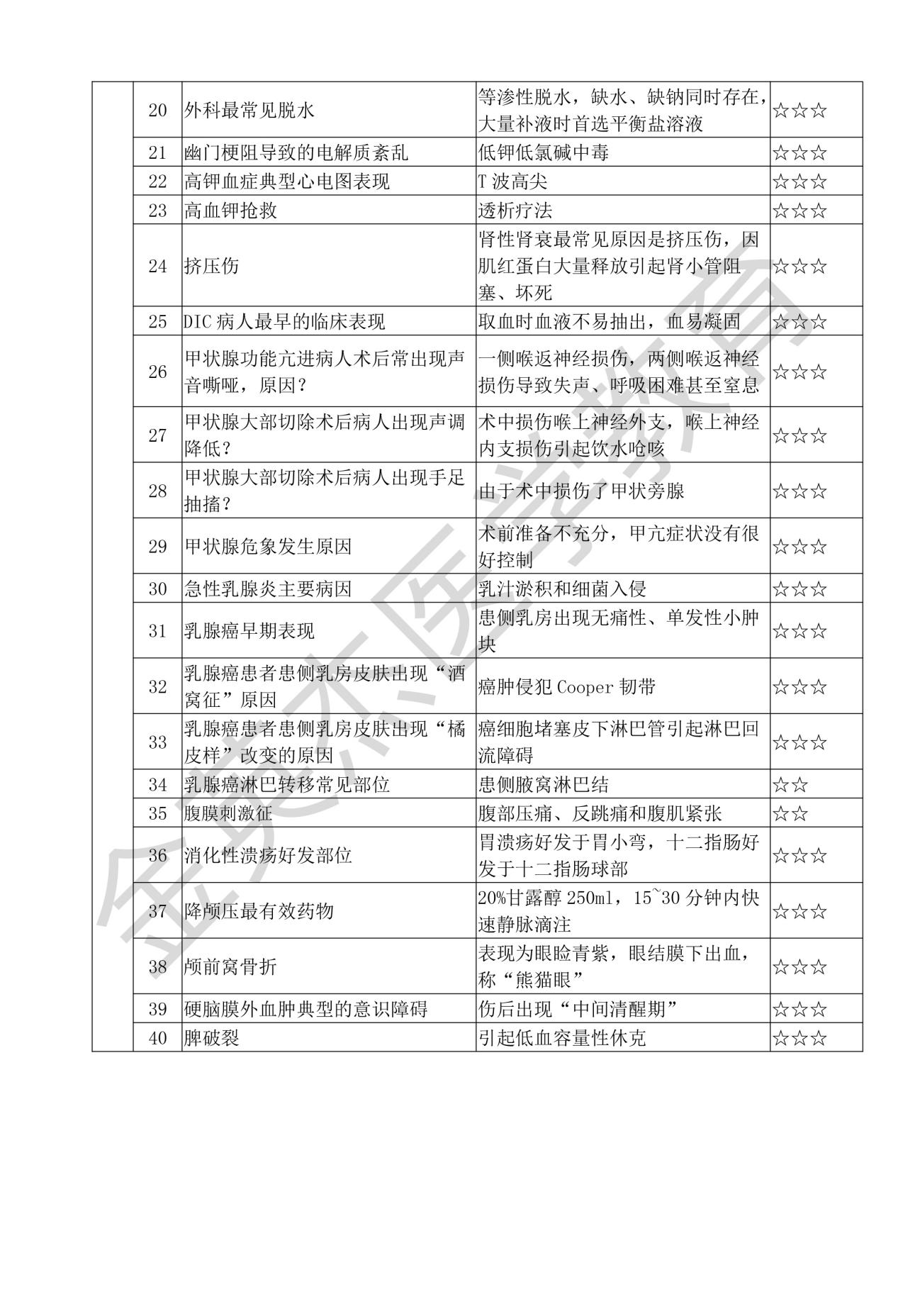 